NFHS RULE ADOPTIONS – UIL EVENTS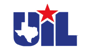 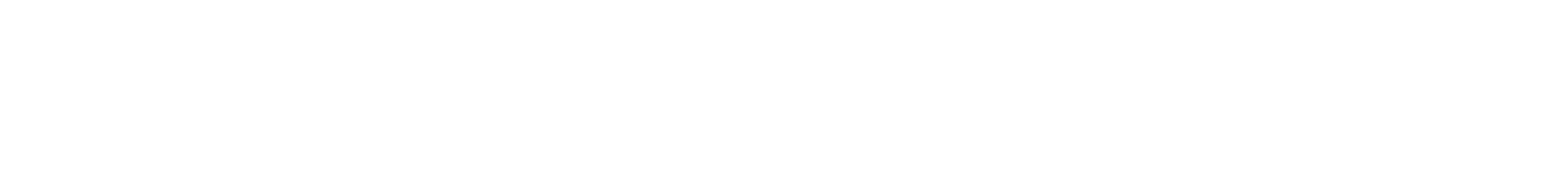 Hurdle Specifications for High School and Junior HighHurdle Specifications for High School and Junior HighHurdle Specifications for High School and Junior HighHurdle Specifications for High School and Junior HighHurdle Specifications for High School and Junior HighHurdle Specifications for High School and Junior HighHurdle Specifications for High School and Junior HighDistanceDivision# of HurdlesHeightTo FirstDistance BetweenTo Finish100mJunior High Girls1030 in.13 m(42 ft., 8 in.)8.5 m(27 ft., 10 3⁄4 in.)10.5 m(34 ft., 5 1⁄2 in.)110 mJunior High Boys1036 in.13.72 m (45 ft.)9.14 m (30 ft.)14.02 m(45 ft., 10 5/8 in.)100 mHigh School Girls1033 in.13 m(42 ft., 8 in.)8.5 m(27 ft., 10 3⁄4 in.)10.5 m(34 ft., 5 1⁄2 in.)110 mHigh School Boys1039 in.13.72 m (45 ft.)9.14 m (30 ft.)14.02 m(45 ft., 10 5/8 in.)200 mJr. High*may use 200m or 300m530 in.20 m35 m40 m300mHigh School Boys836 in.45 m(147 ft., 71⁄2 in.)35 m(114 ft., 10 in.)10 m(32 ft., 93⁄4 in.)300 mHigh School Girls830 in.45 m(147 ft., 71⁄2 in.)35 m(114 ft., 10 in.)10 m(32 ft., 93⁄4 in.)Shot Put and Discus Specifications for High School and Junior HighShot Put and Discus Specifications for High School and Junior HighShot Put and Discus Specifications for High School and Junior HighShot Put and Discus Specifications for High School and Junior HighShot Put and Discus Specifications for High School and Junior HighShot Put and Discus Specifications for High School and Junior HighShot Put and Discus Specifications for High School and Junior HighShot Put and Discus Specifications for High School and Junior HighShot Put and Discus Specifications for High School and Junior HighGirls 7thBoys 7thGirls 8thBoys 8thGirls High SchoolBoys High SchoolShot Put6 lbs4.0 kg (8.81 lbs)6 lbs4.0 kg (8.81 lbs)4.0 kg (8.81 lbs)12 lb (5.443 kg)Discus1 kg (2.20 lbs)1 kg (2.20 lbs)1 kg (2.20 lbs)1 kg (2.20 lbs)1 kg (2.20 lbs)1.6 kg (3.53 lbs)Sector LineShot Put: 34.92°Discus: 34.92°Shot Put: 34.92°Discus: 34.92°Shot Put: 34.92°Discus: 34.92°Shot Put: 34.92°Discus: 34.92°Shot Put: 34.92°Discus: 34.92°Shot Put: 34.92°Discus: 34.92°